ВНЕУРОЧНОЕ ЗАНЯТИЕ «С МАТЕМАТИКОЙ НАМ ПО ПУТИ? ИЛИ!» (РАЗВИТИЕ МАТЕМАТИЧЕСКОЙ ГРАМОТНОСТИ УЧАЩИХСЯ)Л.А.Селяева, учитель математики МБОУ «Полазненская средняя общеобразовательная школа №1»п.Полазна Пермский крайМетодический комментарий к уроку.приобретаемые навыки детей: применение математики в жизненных ситуацияхособенности роли учителя: координатор, консультант, партнертехнологические особенности: презентация к уроку, компьютер, проектор, физическая карта России, карты маршрутов Москвы, настольные игры Мемоорганизация работы: групповая работа учащихся приложение: фотографии достопримечательностей, карты Москвы, карточки -заданияТема урока: «С математикой нам по пути? или !»Тип урока: урок применения знаний, умений и навыков (практическая работа)Цель урока: формирование математической   грамотности школьниковЗадачи урока:Образовательная:Усилить прикладную направленностьФормировать функциональную грамотность школьниковПовторить и обобщить свойства действий с натуральными числамиПродолжить работу над развитием вычислительных навыков, используя знания по теме «Проценты»Продолжить работу над понятием «Масштаб»Воспитательная:• добиться понимания практической значимости умения решать нестандартные задачи;• способствовать формированию у учащихся определенного набора экономических компетенций в сфере познавательной деятельности• способствовать формированию значимых качеств личности: трудолюбие, дисциплинированность, ответственность, гражданские качества личности, бережливость, экономность, деловитость, толерантность, предприимчивость, самостоятельности в принятии решений через решение задач;Развивающая:развивать математическое мышление, интерес к предмету, познавательную и творческую деятельность учащихся, математическую речь, умение самостоятельно добывать знания.Задачи: создание условий для развития функциональной грамотностиПознавательные УУД:- уметь искать информацию в задачниках, интернете, ориентироваться в своей системе знаний.Регулятивные УУД:- уметь определять и формулировать цель на уроке с помощью учителя, оценивать правильность выполнения действий на уровне адекватной оценки, планировать свои действия и вносить в них коррективы при необходимости, высказывать своё предположение.Личностные УУД:- способность к самооценке на основе критерия успешности учебной деятельности.Коммуникативные УУД:– уметь слушать и слышать, уметь работать в группеПланируемые результаты:Предметные: уметь решать задачи с практическим содержаниемМетапредметные:- уметь соотносить изученный материал с жизненными ситуациями,- уметь анализировать задачу,- уметь высказать свою точку зрения, делать вывод.Личностные: формирование устойчивой мотивации к обучению.Оборудование урока:1. Физическая карта России2. Карточки-задания.3. КомпьютерУМК Математика 6 класс, Алгебра 7 класс. Учебники для учащихся общеобразовательных учреждений /А.Г. Мерзляк. – М.: «Вентана-Граф», 2019г.,2020 г.Методическая разработка урока может быть использована как конспект урока в 6-7  классахФорма проведения: урок-путешествиеСтруктурные элементы урока:Организационный момент (1 мин.)Целепологание и мотивация (2 мин.)Актуализация опорных знаний и умений учащихся (4 мин.)Применение знаний и умений в новой ситуации (25 мин)Физкультминутка (2 мин)Подведение итогов, рефлексия, домашнее задание (6 мин.)Методы обучения, используемые   на уроке: проблема, метод самостоятельной работы, объяснительно-наглядный.Формы организации деятельности учащихся: групповая, фронтальная Формы организации учебной деятельности: урок систематизации и обобщения знаний и умений Актуальность выбранной технологии и  форм для достижения цели  урока:Используемая на уроке  личностно-ориентированная технология, позволяет учитывать мотивы учения, осознавать учащимся практическую потребность в знаниях по предмету.Умения и навыки учащихся, необходимые для  работы на уроке:Навыки работы с картой, текстом, таблицей,  соблюдение санитарно – гигиенических нормКОНСПЕКТ УРОКАI. Организационный момент Проверка готовности учащихся к занятию. - Здравствуйте, ребята! Рада видеть вас. II. Целепологание и мотивация - Ребята, я знаю- вы   любите путешествовать. Мы с вами были в Казани, а в скором времени мы поедем в …?. Куда мы поедем-предлагаю вам угадать по фотографиям достопримечательностей этого города. (слайды 2-7 презентации). Конечно же вы догадались-сегодня у нас, пока только  виртуальная, поездка в столицу нашей Родины –Москву.- Сегодня у нас необычный урок математики – мы отправимся в путешествие.Математика – это царица наук и в повседневной жизни мы тоже часто встречаемся с задачами, которые необходимо решить, поэтому без математических знаний невозможно прожить.- Швейцарский медик, философ, естествоиспытатель Парацельс сказал: «Все элементы Вселенной имеют взаимосвязи, все существа в этом мире связаны между собой».- Если верить швейцарскому философу, предметы на слайде (слайд 8 презентации) тоже связаны между собой (пицца, билет, учебник математики) Так ли это? Как они могут быть связаны между собой? (предположения детей).-Я постараюсь вам сегодня доказать, что даже такие, на первый взгляд разные предметы могут быть связаны между собой.- Сегодня на уроке вы будете работать в командах. Но это не значит, что кто-то сможет отдохнуть. Успех вашей команды зависит от каждого. Будьте внимательны, старательны и дружны (повторим правила работы в команде).Ну, а теперь отправляемся в наше путешествие!III. Актуализация знаний.- Ребята, знаю, что вы  бы хотели посетить столицу.- Итак, отправляемся, пока виртуально, в Москву.. Давайте посмотрим на карту. (карта представлена на доске и у каждой команды)Нам необходимо определить, какое расстояние от Перми до Москвы. Для этого мы должны вспомнить, что такое масштаб? (Ответы детей)- Как с помощью линейки узнать расстояние между городами, представленных на физической карте России?IV Применение знаний и умений в новой ситуацииЗадание №1Определить по карте расстояние от   г. Пермь до г. Москва (Дети выполняют измерения) (Слайд 9 презентации)Задание №2-  Сейчас давайте постараемся рассчитать сумму, которая может быть потрачена вами на поездку в г. Москва, в расчете на то, что вы, возможно, поедете с с родителями и на разных видах транспорта. Мы немного пофантазируем и рассчитаем стоимость для группы из 10 человек, если поедем с классом.(Каждая команда получает конверт с задачей)«Железная дорога»Чтобы странствовать серьезно,Нужно нам пока не поздно, И, пока билеты есть, В пассажирский поезд сесть. Задача: Цена билета на поезд от Перми до Москвы в плацкартном вагоне составляет 3500 рублей. Цена одного комплекта белья 100 рублей. Питание в вагоне ресторане 680 рублей. Определите стоимость поездки 10 человек туда и обратно, учитывая, что при предварительной покупке билетов берется сбор в размере 5% от их стоимости. Также действует скидка для школьников. Какая? Найдите в сети Интернет, если не знаете.(слайд  10 презентации)«Авиатранспорт»Чтоб попасть куда хотели И не тратить зря недели.Сядем мы на самолетИ отправимся в полетЗадача: Цена билета на самолете из Перми до Москвы и обратно с учетом стоимости перелета 1 км пути 3 рубля. Если покупать билеты сразу туда и обратно, дается скидка в размере 5% от стоимости билетов. Определите стоимость путешествия 10   человек из Перми в Москву   и обратно, если расстояние от Перми до Москвы  считать 1200 км.«Автотранспорт»Вот так это наслажденье –Сесть на мягкое сиденье.Сели. Едем. Красота.Проезжаем города.Конечно, классом на автомобиле не поедем, но рассчитайте это для семьи из 3 человек.Задача: Расход бензина автомобиля марки ВАЗ составляет 9 литров на 100 км. Цена бензина марки А92  равна 50 рублей за 1 литр. Цена питания в кафе у трассы 1200 рублей. На непредвиденные расходы (штрафы, покупка запчастей и т.д.) тратится 20% стоимости бензина, потраченного на весь путь. Определите стоимость путешествия трех человек из Перми в Москву и обратно, если расстояние от Перми до Москвы  считать 1150 км.- Молодцы, с этим заданием вы справились.- А какой вывод вы можете сделать? (Ответы детей)- Город Москва богат своими театрами, музеями, выставками. И я предлагаю вам подумать над следующим заданием.Задание № 3 (слайд 11 презентации)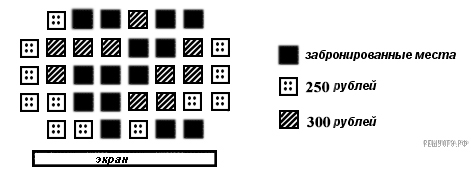 Задача: На схеме зала кинотеатра отмечены разной штриховкой места с различной стоимостью билетов, а черным закрашены забронированные места на некоторый сеанс. Сколько рублей вы заплатите за 10   билетов на этот сеанс, если вас 10 друзей, и все хотите сидеть на одном ряду (выбирать  нужно самый дешевый вариант)?(Команда, которая быстрее получит ответ, объясняют способ решения)- В г.Москва много достопримечательностей, и прогулки по улицам города доставляют большое удовольствие. И сейчас вам предстоит построить свой путь, выполнив следующее задание.Задание № 4 (Слайды 12,13,14,15 презентации)) Перед вами планы 4-х   районов города. Масштаб: в 1см- 100 м.1.Рассчитайте длину пешего маршрута в каждом из районов.2. Определите-какие достопримечательности встретятся вам при пешей прогулке и выберите наиболее понравившийся вам маршрут.3. Изобразите на рисунке какие-нибудь два возможных маршрута: один - самый короткий, а другой - не самый короткий, который длиннее 3 км. 4. Какую длину имеет самый короткий путь?(Команда, которая быстрее получит ответ, объясняют способ решения)V. ФизкультминуткаРебята, понравилось вам наше путешествие? (ответы детей). Немного расслабимся. Прошу всех встать. Если я показываю достопримечательность Москвы, то вы садитесь, а если достопримечательность Перми-встаете. Если же она не относится к этим двум городам, то машете мне рукой. (Игра «Мемо»).Мы устали. Настало время перекусить. Мы идем в пиццерию.Задание №5. В пиццерии всегда можно получить пиццу с двумя обязательными начинками: сыром и помидорами. Но можно заказать пиццу по своему рецепту с дополнительными начинками. Вы можете выбрать из четырех различных дополнительных начинок: оливок, ветчины, грибов и колбасы.Задача: Пиццу с какими двумя дополнительными начинками вы можете заказать, если рассчитываете потратить только 500 рублей? (слайд 16 презентации)Сколько у вас вариантов выбора различных комбинаций из предлагаемых дополнительных начинок? (ответы детей)VI. Подведение итогов, рефлексия Вот и подошло к концу наше путешествие. Ребята, вы поняли, как связаны между собой учебник математики, билет, пицца? (слайд 8 презентации) Все таки, с математикой нам по пути? или ! (Ответы детей) (слайд 17 презентации)- Можно ли сделать вывод, что сегодня на уроке Вы пополнили свои знания? (Ответы детей)- Чем задачи сегодня на уроке отличались от задач, которые решали ранее? (Ответы детей)- Кого из своих одноклассников хотели бы отметить за работу на уроке? (Ответы детей)- Что на уроке показалось вам трудным? (Ответы детей)- Что Вас заинтересовало на уроке и о чем еще захотелось узнать? (Ответы детей)Итак, вы сегодня решали разные типы задач, с которыми мы встречаемся в повседневной жизни. Они, конечно, упрощены и их не настолько много, но с каждым днем вы взрослеете, и задачи усложняются, поэтому без математических знаний  прожить очень тяжело.VII. Домашнее задание Теперь, запишите домашнее задание.Придумать свою задачу практического характераСпасибо за урок! Урок окончен!Список использованной литературы и источников.УМК Математика 6 класс. Учебник для учащихся общеобразовательных учреждений /А.Г. Мерзляк. – М.: «Вентана-Граф», 2020г.УМК Алгебра 7 класс. Учебник для учащихся общеобразовательных учреждений /А.Г. Мерзляк. – М.: «Вентана-Граф», 2019г.Настольная игра Мемо «Москва»Настольная игра Мемо «Пермский край»https://wikiway.com/russia/moskva/photo/https://dzen.ru/a/X13b3DVFNQgewQFpПриложениеПрезентация к занятию:https://drive.google.com/file/d/1-rPV9gQ5vdGmQfBqWJynnOna-GnThN1R/view?usp=sharingНачинка пиццыЦена пиццыСыр+помидоры (стандартная)300 рубОливки 35 рубВетчина 58 рубГрибы 25 рубКолбаса 50 руб